Diepte interview
30-45 minuten per persoon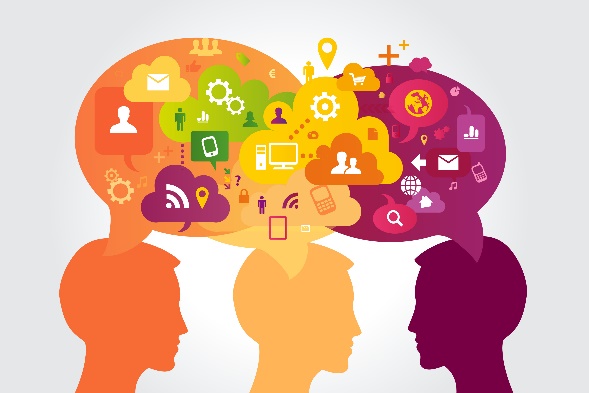 Doel: Leer de mens achter je collega (nog) beter kennen 
De bedoeling van deze opdracht is dat je je collega interviewt. Door het stellen van zo veel mogelijk open vragen onderzoek je wie de ander is. Waar kan je het allemaal over hebben?Waar kom je vandaan? Wie was is je vader, wie is je moeder?Wat was kenmerkend aan je jeugd?In wat voor gezin ben je opgegroeid?Wat heb je vanuit huis meegekregen over jezelf, anderen en over de wereld?Wat heeft je gevormd? Wat waren belangrijke gebeurtenissen in je leven? Hoe hebben die je gevormd?Privé  Waar word je gelukkig van? Waar ben je bang voor? Als we je echt zouden kennen, dan zouden we weten dat…? Waar kun je jou ’s nachts voor wakker maken? Drijfveren en werkWat drijft jou in je werk?Wat kom jij halen in het team?Waar heb je last van in het team?Tips in de omgang Wat zijn handige tips voor anderen als ze met jou samenwerken?Wees creatief: Laat je leiden door waar het interview je brengt. Vertel straks het verhaal van de geïnterviewde in 8 tot 10 minuten (de ander kan aanvullen).